Why, what hath my Lord done?
What makes this rage and spite?
He made the lame to run,
He gave the blind their sight,
Sweet injuries! Yet they at these
Themselves displease, and ’gainst Him rise.They rise and needs will have
My dear Lord made away;
A murderer they saved,
The Prince of life they slay,
Yet cheerful He to suffering goes,
That He His foes from thence might free.In life, no house, no homeMy Lord on earth might have;In death no friendly tombBut what a stranger gave.What may I say? Heav’n was His home;But mine the tomb wherein He lay.Here might I stay and sing,
No story so divine;
Never was love, dear King!
Never was grief like Thine.
This is my Friend, in Whose sweet praise
I all my days could gladly spend.                   +    +   + 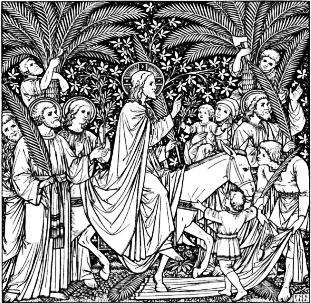 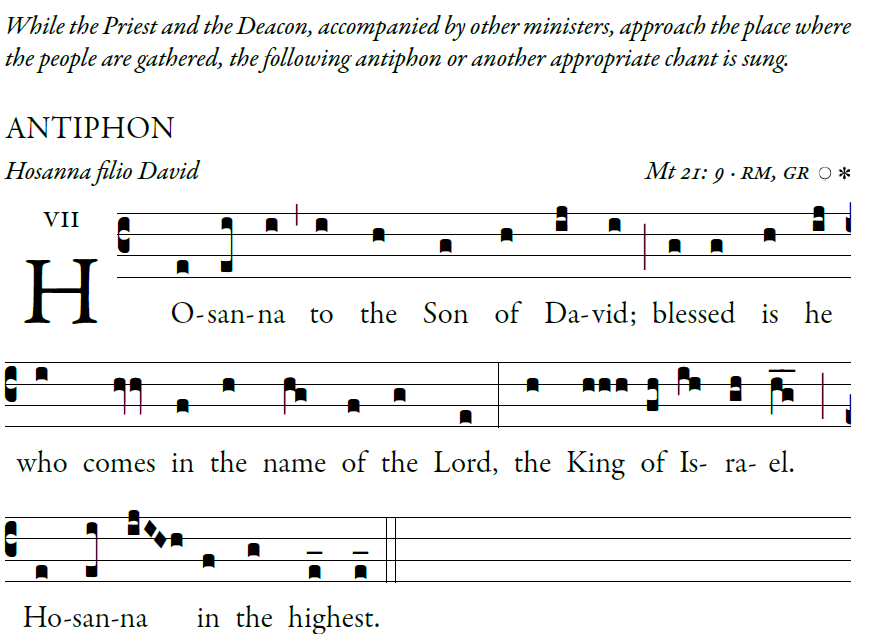 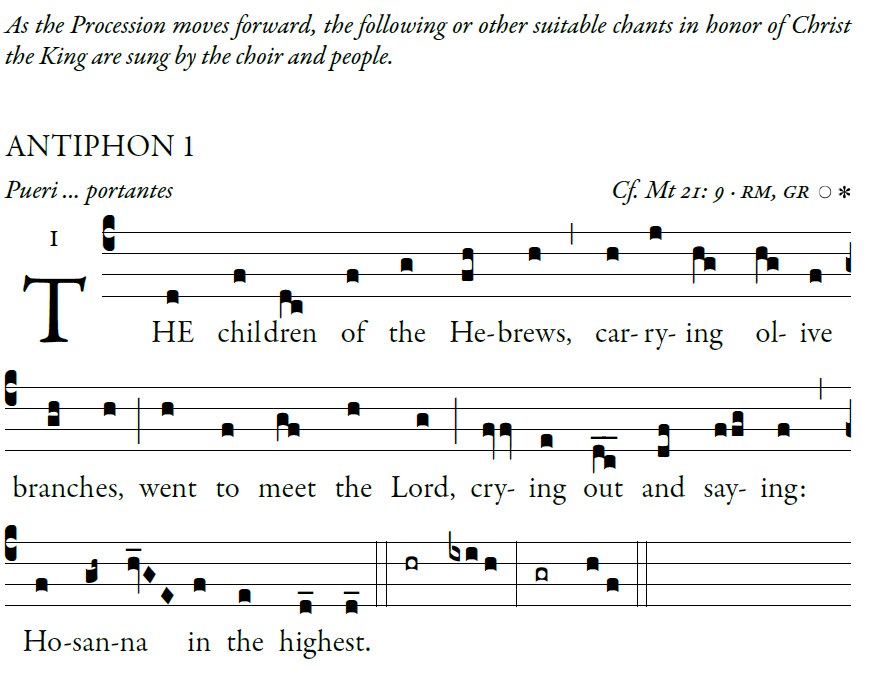  RESPONSORIAL PSALM
                                                                Ps 22:8-9, 17-18, 19-20, 23-24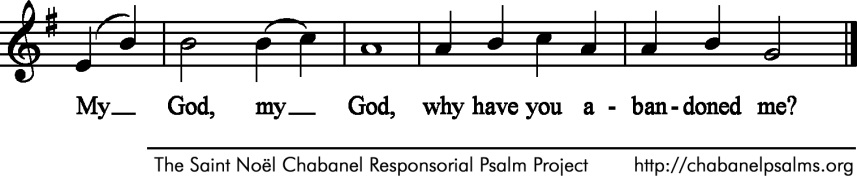 
All who see me scoff at me;
they mock me with parted lips, they wag their heads:
“He relied on the LORD; let him deliver him,
let him rescue him, if he loves him.”

Indeed, many dogs surround me,
a pack of evildoers closes in upon me;
They have pierced my hands and my feet;
I can count all my bones.

They divide my garments among them,
and for my vesture they cast lots.
But you, O LORD, be not far from me;
O my help, hasten to aid me.

I will proclaim your name to my brethren;
in the midst of the assembly I will praise you:
“You who fear the LORD, praise him;
all you descendants of Jacob, give glory to him;
revere him, all you descendants of Israel!”VERSE BEFORE THE GOSPEL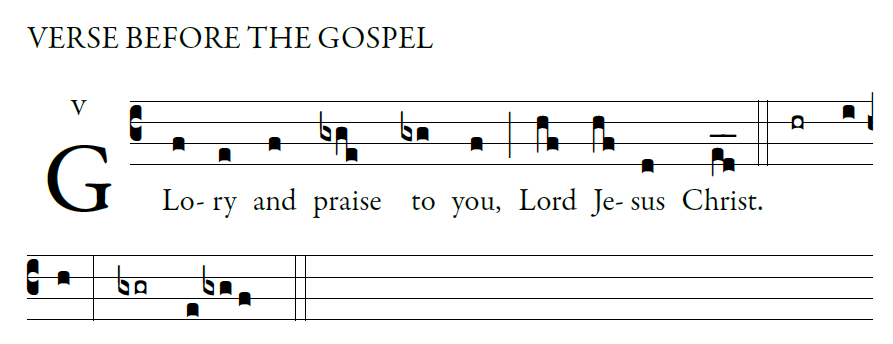 2017        English propers  © illuminarepublication.comOFFERTORY HYMN   “O Sacred Head”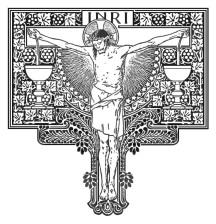        Sanctus                 Agnus Dei      COMMUNION ANTIPHON                Father, if this cup cannot pass away                 unless your will be done,  thy will be done/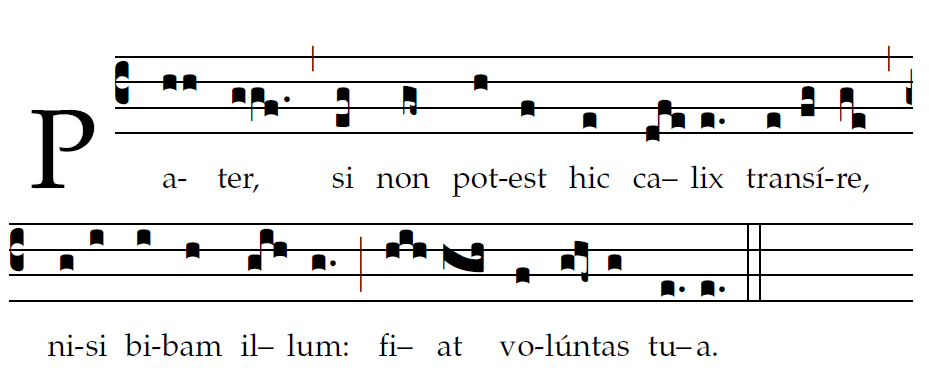     COMMUNION HYMN     “My Song is Love Unknown”  Samuel Crossman, 1664  